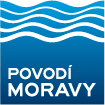 ZMĚNOVÝ LIST STAVBY č. 61. Identifikační údaje stavbyNázev stavby (identifikace):		Svitava, Svitavy – zvýšení kapacity koryta III. etapaMísto stavby:				Svitavy, k.ú. Svitavy-předměstí a k.ú. Moravský LačnovZhotovitel:		Sdružení firem Metrostav, a.s. a AQUASYS spol. s r.o. s názvem „Sdružení Svitavy“, 				správce společnosti Metrostav, a.s. se sídlem Koželužská 2450/4, Libeň, 180 00 Praha 8Oprávněný zástupce zhotovitele: 	xxxInvestiční ředitel objednatele:		xxxProjektový manažer stavby:		xxxAutorský dozor (projektant): 		Agroprojekce Litomyšl s.r.o., Rokycanova 114/IV, 				566 01 Vysoké MýtoOprávněný zástupce autorského dozoru: xxxTechnický dozor stavebníka:		xxx2. Zařazení změny s ohledem na ustanovení § 222 zákona č. 134/2016 Sb.,         o zadávání veřejných zakázek (včetně odůvodnění):Jedná se o změnu v souladu s ustanovení § 222 odst. 4 zákona č. 134/2016 Sb., o zadávání veřejných zakázek, jelikož se jedná o nepodstatnou změnu, která je výrazně nižší než finanční limit pro nadlimitní veřejnou zakázku a rovněž je nižší než 15 % původní hodnoty závazku. Výše změny odpovídá 2,3 %. S ohledem na výše uvedené, není pochyb, že se jedná o nepodstatnou změnu, kterou je možné podřadit pod příslušné ustanovení zákona.3. Posouzení změny ve vztahu k podmínkám dotačního titulu (změna sledovaných ukazatelů): (popis, který sledovaný parametr Rozhodnutí se případně mění)V rámci sledovaných parametrů dojde pouze ke změně celkové ceny díla – snížení o 46 464 Kč bez DPH, tj. výsledná cena bude činit 56 409 775 Kč bez DPH.Vícepráce (poníženo dle SoD) činí 1 266 514 Kč bez DPH. Méněpráce činí 1 312 978 Kč bez DPHRozdíl činí – 46 464 Kč bez DPH.Změna nebude mít žádný další dopad.4. Popis prací, které je třeba při provedení změny vykonat (možno přiložit další dokumenty, které budou tvořit přílohu tohoto Změnového listu stavby)Předmětem změny č. 6 je změna technologie zakládání v úseku ř. km 92,536 – 92,555 (úsek v ulici U Tří Dvorů podél historického objektu fary) a v úseku ř. km 92,752 – 92,838 (úsek v ulici Bezručova). Uvedené úseky jsou součástí SO 01. Projektem navržené řešení uvažuje zajištění svahu při výkopových pracích pomocí příložného pažení v podobě rozepřených štětovnicových stěn v daných rozestupech.Nově navržené změnové řešení uvažuje provedení záporových stěn ve výše uvedených úsecích. Pažící konstrukce je provedena jako železobetonová torkretová v tloušťce cca  z betonu C16/20 vystužena KARI sítí mezi svislými záporami z profilů HEB. Následně je provedeno kotvení s konečnou napínací silou v kotvě 100 kN.  Technická specifikace jednotlivých položek a změnový položkový rozpočet oceněný zhotovitelem dle příslušných ustanovení smlouvy o dílo je součástí přílohy č. 1. 5. Odůvodnění provedení změny stavby (možno přiložit další dokumenty, které budou tvořit přílohu tohoto Změnového listu stavby)Vzhledem k bezprostřední blízkosti historické budovy fary (ul. U Tří Dvorů) a zástavby rodinných domů (ul. Bezručova) a charakteru stavebních prací (zejména bourání starých betonových zdí, rozšiřování koryta s následnou realizací nových betonových zdí) bylo zhotovitelem navrženo a všemi zúčastněnými prokonzultováno a odsouhlaseno technicky vhodnější řešení v podobě záporových stěn. Toto řešení zajišťuje větší statické zajištění nemovitostí přimykajících se ke korytu toku, vyšší stupeň zabezpečení výkopů a jednodušší průběh vlastních stavebních prací na nových betonových konstrukcích s ohledem na stísněné prostorové možnosti dané lokality.  6. Vyjádření projektového manažera stavby:S navrhovanou změnou souhlasím. Fakturace dodávek a prací v rámci této změny bude možná až po uzavření dodatku ke smlouvě o dílo.7. Vyjádření oprávněného zástupce zhotovitele stavby:S návrhem vypořádání změny souhlasím, za předpokladu uzavření dodatku bez zbytečných odkladů.8. Vyjádření autorského dozoru (zároveň i autora projektu):S navrhovanou změnou technologie pažení souhlasím. Řešení pažení pomoci ocelových zápor, v kombinaci se zemními kotvami a torkretovou stěnou je také plně staticky vyhovující a nebude mít jakýkoliv vliv na okolní nemovitosti. Toto řešení je vhodné i z pohledu eliminace zatížení příjezdové komunikace těžkou technikou (jeřáb s vysokofrekvenčním beranidlem, návoz ocel. štětovnic atd.). Dalším důvodem této změny technologie, je i ohleduplnost k inženýrským sítím, podél této stěny (vodovod, kanalizace, plyn, el. vedení). Vzhledem k možnostem zhotovitele a s ohledem na výše uvedené skutečnosti bylo přistoupeno k této záměně, která zároveň zajistí větší stabilitu výkopu a i větší pracovní prostor pro dělníky (odpadají zápory o Benešovy rámy a převázky štětovnic).9. Vyjádření investičního ředitele objednatele:S navrženou změnou souhlasím.V Svitavách dne					V Brně dne Autorský dozor                                                            Investiční ředitel objednatele	V Svitavách dne					V Brně dne Oprávněný zástupce zhotovitele			Projektový manažerPřílohy:Příloha č. 1:	Upravený výkaz výměr / položkový rozpočet, resp. jeho změny, zahrnující všechny položky dotčené změnou;Příloha č. 2: 	Výkresová dokumentace 